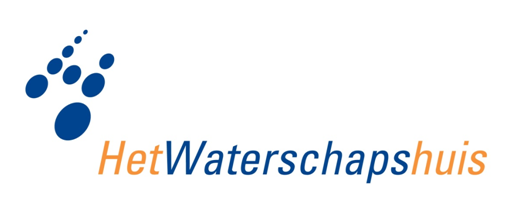 DAMO 2.0 Afvalwaterketen
InhoudsopgaveInleiding	4Algemeen	6IMWA GeoObject attributen	7Leggerverwijzing	10Metadata	12Objecten	14Afsluiter	15IBA	17Inspectieput	19Kabel	21KathodischeBescherming	23Leiding	25Leidingsegment	27LoostOpRioleringsgebied	29Lozingspunt	31Mantelbuis	33Meetinstrument	35Meetpunt	37Nooduitlaat	39Ontluchter	41Ontvangstput	43Overkluizing	45Overnamepunt	47OvernamepuntAfspraken	49PiggingInstallatie	51Pomp	53Randvoorziening	55Rioleringsgebied	57RioleringsgebiedKentallen	59Rioolgemaal	62Riooloverstort	64RWZI	66Transportstelsel	68Verbindingsstuk	70Zuiveringseenheid	72Systeem	74Bronnen	80
InleidingWat is DAMODAMO (of voluit: Data Afspraken Modelmatig Ondersteund) is het datamodel van en voor de waterschappen, waarin de kerngegevens voor de primaire processen en de wettelijke verplichtingen gestandaardiseerd staan omschreven. Waarom DAMODe waterschappen streven naar het gestandaardiseerd vastleggen en ontsluiten van kerngegevens. Zij doen dit zowel ten behoeve van uitwisseling van informatie met derden, die vaak een wettelijk verplicht karakter heeft (bijv. INSPIRE) als voor de ondersteuning van de eigen primaire processen. Wetgevingen als INSPIRE, BGT, KRW, Waterwet, Omgevingswet, WIBON, etc. en gewenste dataleveringen aan landelijke en regionale programma’s eisen dat de waterschappen van de verschillende thema’s uniforme gegevens aanleveren. Daarnaast vragen ook de ontwikkelingen rondom een 'Open Overheid' om een eenduidige ontsluiting van gegevens. Relatie met wettelijke richtlijnen Er is bij de ontwikkeling van DAMO zoveel mogelijk rekening gehouden met de wettelijke verplichtingen. Hierbij is gebruik gemaakt van de verschillende informatie modellen (IM) en standaarden: IMWA, IMGeo, IMKL, GWSW, BGT en Inspire. Voor definities is gebruik gemaakt van de catalogi van Aquo en GWSW.   Beschikbare DAMO'sDAMO Logisch is het beschrijvende datamodel met alle definities van de objecten en attributen en is als dit objectenhandboek beschikbaar voor iedereen.DAMO Fysiek is de vertaling van het logische datamodel naar een fysieke realisatie inclusief de benodigde installatie- en upgrade procedure. De waterschappen die DAMO Fysiek afnemen ontvangen ook overzichtstabellen met alle instellingen en eigenschappen van alle objecten en attributen binnen de geïnstalleerde DAMO-versie. Deze overzichtstabellen staan ook in dit objectenhandboek beschreven onder het hoofdstuk Systeem.DAMO wordt modulair ontwikkeld, per werkproces. Daarnaast bestaan er enkele objecten die van toepassing zijn op alle werkprocessen en zijn er nog overzichtstabellen behorend bij DAMO Fysiek. De volgende modellen of modules zijn beschikbaar:Indeling objectenhandboekDe kerngegevens staan beschreven in het hoofdstuk Objecten. Per object is naast de definitie, relaties en attributen ook aangegeven of deze tot één of meerdere modules (Watersysteem, Keringen en/of Afvalwaterketen) behoort. De algemene objecten, met de relaties, staan beschreven in het hoofdstuk Algemeen en de DAMO-overzichtstabellen zijn opgenomen onder de kop Systeem.Voor de beschrijving van de domeinen met domeinwaarden en relaties naar de objecten is een afzonderlijk hoofdstuk Domeinen toegevoegd.
AlgemeenModel Algemeen Er zijn een aantal gegevens, die onafhankelijk zijn van het model of werkproces. Deze zijn ondergebracht in een nieuw model: Algemeen. Het gaat hier om een aantal klassen met algemene attributen en de fysieke tabel Metadata die gekoppeld is aan (een relatie heeft met) bijna alle objecten.Tabel MetadataDe tabel Metadata bevat de metadata records voor de gerelateerde (gekoppelde) objecten en tabellen.Algemene attributenEr zijn een aantal attributen die voorkomen in meerdere objecten. In dit objectenhandboek worden deze niet bij elk object in het attributenoverzicht weergegeven, maar eenmalig in dit hoofdstuk. De volgende klassen leveren attributen:IMWA Geo-object: verplichte attributen vanuit IMWA/Inspire die voor alle Geo-objecten geldig zijn.Legger: er zijn twee klassen, LeggerWatersysteem en LeggerWaterveiligheid. Beide leveren een attribuut statusLegger.
IMWA GeoObject attributenBeschrijvingHet IMWA GeoObject bevat alle verplichte attributen vanuit IMWA/Inspire die voor alle geometrische objecten geldig zijn. Een overzicht van de objecten die hieronder vallen staan in de afbeelding in de paragraaf Functioneel Model.Definitie IMWA GeoObjectAbstractie van een fenomeen in de werkelijkheid, dat direct of indirect is geassocieerd met een locatie relatief ten opzichte van de aarde. [NEN 3610:2011]Bron: ProjectToelichtingBevat een aantal basisgegevens die in alle geo-objecten terugkomen. Functioneel Model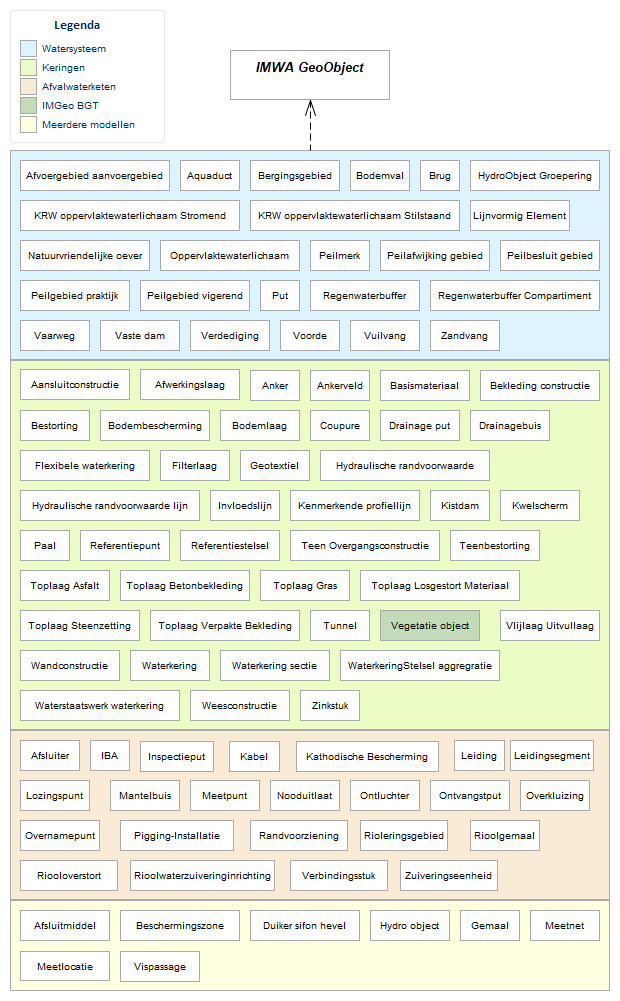 Attributen 
LeggerverwijzingBeschrijvingEen object uit het beheerregister kan vallen onder een legger. De verwijzing naar de bijbehorende legger (Watersysteem en/of Waterveiligheid) wordt met een attribuut geregeld. Welk object onder welke legger valt is in onderstaande afbeelding weergegeven.  Functioneel Model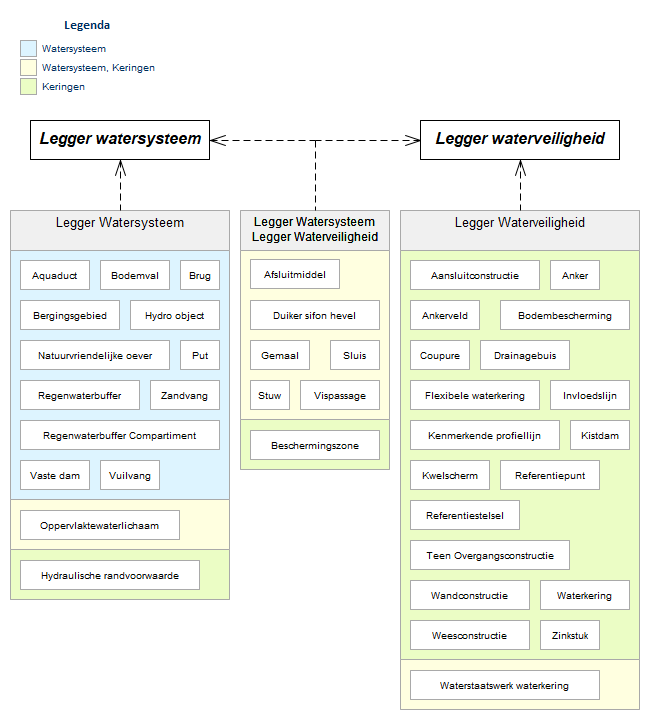 Attributen Legger WatersysteemLegger Waterveiligheid
MetadataBeschrijvingDefinitieGegevens die een omschrijving geven van 1 of meer features in een feature dataset. Doet een uitspraak over het moment van inwinning de instantie die de inwinning heeft gedaan en de kwaliteit van de inwinning.ToelichtingHet gaat hier om metadata die een uitspraak doet over de geometrische informatie van de betreffende features.Functioneel Model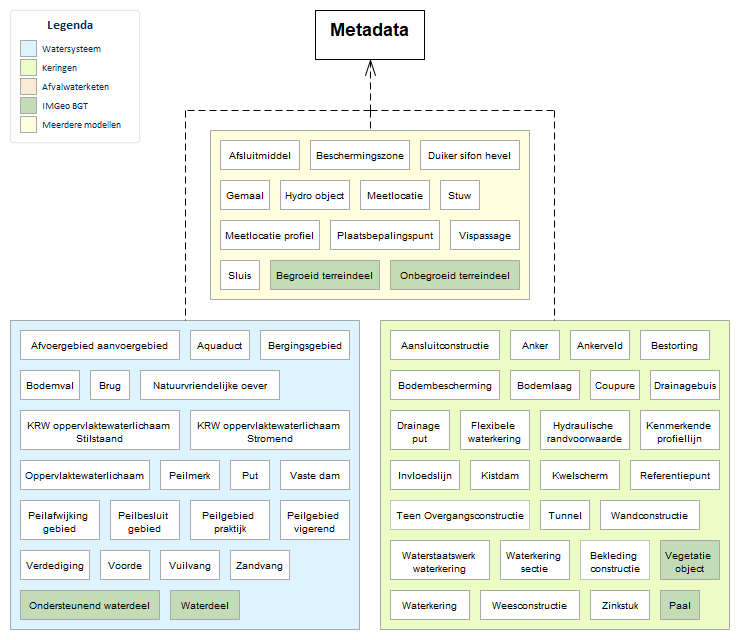 Attributen 
ObjectenInleidingOnder dit hoofdstuk is voor elk object een eigen map opgenomen met hierin de objectbeschrijving van het betreffende object.
AfsluiterBeschrijvingDefinitieEen toestel waarmee de doorstroomopening van een rioolleiding geheel of gedeeltelijk kan worden afgesloten.Herkomst definitie: GWSWGeometrieAssociatiesRelaties standaardenEr zijn nog geen relaties gedefinieerd.Komt voor in  Inwinningsregels	Geen omschrijving beschikbaar.Functioneel Model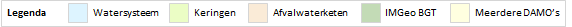 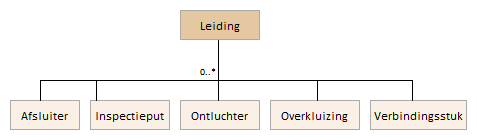 Attributen Naast onderstaande attributen heeft Afsluiter ook alle attributen van IMWA GeoObject.
IBABeschrijvingDefinitieEen reservoir waarbij het vuilwater op biologische wijze wordt gereinigd en het gereinigde water direct wordt geloosd op het oppervlaktewater (IBA-Individuele Behandeling van vuilwater).Herkomst definitie: GWSWGeometrieAssociatiesRelaties standaardenEr zijn nog geen relaties gedefinieerd.Komt voor in  Inwinningsregels	Geen omschrijving beschikbaar.Functioneel Model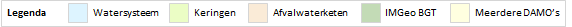 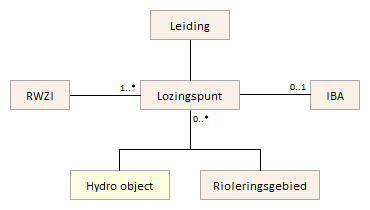 Attributen Naast onderstaande attributen heeft IBA ook alle attributen van IMWA GeoObject.
InspectieputBeschrijvingDefinitieEen rioolput met een verwijderbare deksel die vanaf het maaiveld toegang biedt tot de aangesloten rioolleidingen.Herkomst definitie: GWSWGeometrieAssociatiesRelaties standaardenKomt voor in  Inwinningsregels	Geen omschrijving beschikbaar.Functioneel Model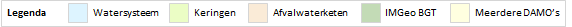 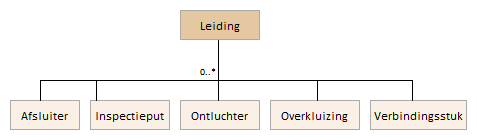 Attributen Naast onderstaande attributen heeft Inspectieput ook alle attributen van IMWA GeoObject.
KabelBeschrijvingDefinitieEen geheel van geleiders welke voorzien zijn van één ommanteling en bestemd is voor transport van energie of data.Herkomst definitie: GWSWGeometrieAssociatiesRelaties standaardenKomt voor in  Inwinningsregels	Geen omschrijving beschikbaar.Functioneel Model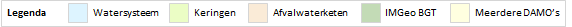 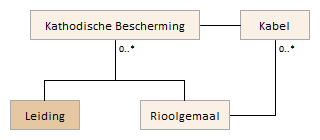 Attributen Naast onderstaande attributen heeft Kabel ook alle attributen van IMWA GeoObject.
KathodischeBeschermingBeschrijvingDefinitieMethode van corrosiebestrijding die berust op het principe van potentiaalverlaging van het te beschermen object. Bestaat uit een meetkast en kabels verbonden met de leiding.Herkomst definitie: ProjectGeometrieAssociatiesRelaties standaardenEr zijn nog geen relaties gedefinieerd.Komt voor in  Inwinningsregels	Geen omschrijving beschikbaar.Functioneel Model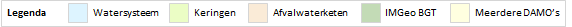 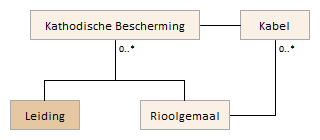 Attributen Naast onderstaande attributen heeft KathodischeBescherming ook alle attributen van IMWA GeoObject.
LeidingBeschrijvingDefinitieEen geheel van geleiders welke voorzien zijn van één ommanteling en bestemd is voor transport van materie.Herkomst definitie: GWSWGeometrieAssociatiesRelaties standaardenEr zijn nog geen relaties gedefinieerd.Komt voor in  Inwinningsregels	Geen omschrijving beschikbaar.Functioneel Model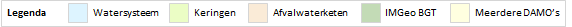 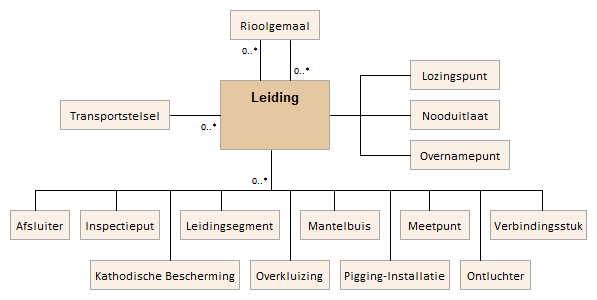 Attributen Naast onderstaande attributen heeft Leiding ook alle attributen van IMWA GeoObject.
LeidingsegmentBeschrijvingDefinitieDelen van een leiding begrensd door wijziging materiaal, wijziging afmeting, lokatie inprikpunt of lokatie appendages. Heeft extra M-dimensie (hoogte in meters t.o.v. NAP).Herkomst definitie: GWSWGeometrieAssociatiesRelaties standaardenKomt voor in  Inwinningsregels	Geen omschrijving beschikbaar.Functioneel Model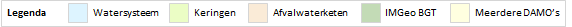 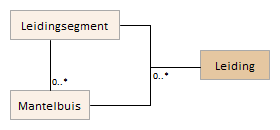 Attributen Naast onderstaande attributen heeft Leidingsegment ook alle attributen van IMWA GeoObject.
LoostOpRioleringsgebiedBeschrijvingDefinitieImplementatie van de hiërarchische relatie tussen rioleringsgebieden in GWSW. Ter ondersteuning van de mogelijkheid om het afvalwater van het ene rioleringsgebied (bron) te laten uitstromen in een volgend rioleringsgebied (doel).Herkomst definitie: ProjectToelichtingHet brongebied wordt in dagelijks gebruik ook wel onderbemaling of deelgebied genoemd.GeometrieBetreft objectklasse zonder geometrie.AssociatiesRelaties standaardenEr zijn nog geen relaties gedefinieerd.Komt voor in  Inwinningsregels	Geen omschrijving beschikbaar.Functioneel Model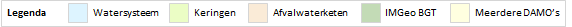 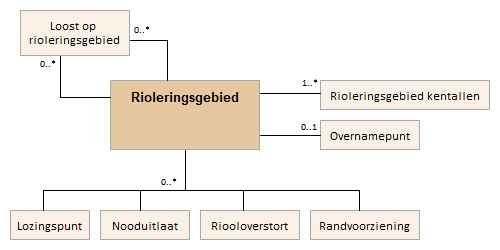 Attributen 
LozingspuntBeschrijvingDefinitieEen knooppunt in een rioolstelsel waar het afvalwater het rioolstelsel verlaat of binnenkomt.Heeft extra M-dimensie (hoogte in meters t.o.v. NAP).Herkomst definitie: GWSWGeometrieAssociatiesRelaties standaardenEr zijn nog geen relaties gedefinieerd.Komt voor in  Inwinningsregels	Geen omschrijving beschikbaar.Functioneel Model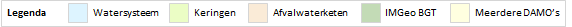 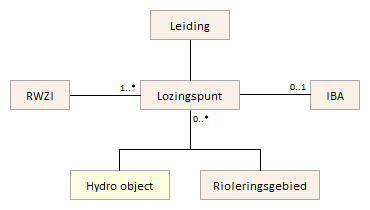 Attributen Naast onderstaande attributen heeft Lozingspunt ook alle attributen van IMWA GeoObject.
MantelbuisBeschrijvingDefinitieBuis bestemd voor de doorvoer van een andere buis.Heeft extra M-dimensie (hoogte in meters t.o.v. NAP).Herkomst definitie: GWSWGeometrieAssociatiesRelaties standaardenEr zijn nog geen relaties gedefinieerd.Komt voor in  Inwinningsregels	Geen omschrijving beschikbaar.Functioneel Model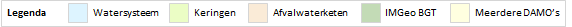 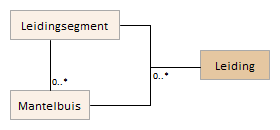 Attributen Naast onderstaande attributen heeft Mantelbuis ook alle attributen van IMWA GeoObject.
MeetinstrumentBeschrijvingDefinitieEen instrument bestemd voor het verrichten van metingen.Herkomst definitie: GWSWGeometrieBetreft objectklasse zonder geometrie.AssociatiesRelaties standaardenEr zijn nog geen relaties gedefinieerd.Komt voor in  Inwinningsregels	Geen omschrijving beschikbaar.Functioneel Model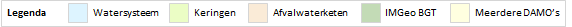 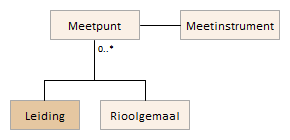 Attributen 
MeetpuntBeschrijvingDefinitieAanduiding van een plaats of gebied waar een meting is/wordt verricht.  Heeft extra M-dimensie (hoogte in meters t.o.v. NAP).Herkomst definitie: GWSWGeometrieAssociatiesRelaties standaardenEr zijn nog geen relaties gedefinieerd.Komt voor in  Inwinningsregels	Geen omschrijving beschikbaar.Functioneel Model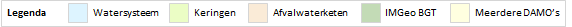 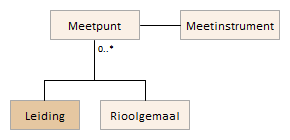 Attributen Naast onderstaande attributen heeft Meetpunt ook alle attributen van IMWA GeoObject.
NooduitlaatBeschrijvingDefinitieEen uitlaat aangelegd voor afvoer als gevolg van een calamiteit.Herkomst definitie: GWSWGeometrieAssociatiesRelaties standaardenEr zijn nog geen relaties gedefinieerd.Komt voor in  Inwinningsregels	Geen omschrijving beschikbaar.Functioneel Model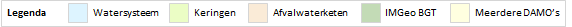 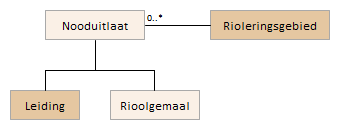 Attributen Naast onderstaande attributen heeft Nooduitlaat ook alle attributen van IMWA GeoObject.
OntluchterBeschrijvingDefinitieEen toestel waarmee lucht uit een rioolstelsel kan ontsnappenHeeft extra M-dimensie (hoogte in meters t.o.v. NAP).Herkomst definitie: GWSWGeometrieAssociatiesRelaties standaardenEr zijn nog geen relaties gedefinieerd.Komt voor in  Inwinningsregels	Geen omschrijving beschikbaar.Functioneel Model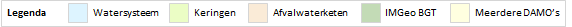 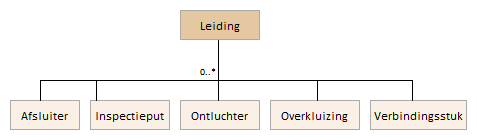 Attributen Naast onderstaande attributen heeft Ontluchter ook alle attributen van IMWA GeoObject.
OntvangstputBeschrijvingDefinitieEen put waarop een rioolleiding is aangesloten waarmee het afvalwater het rioolstelsel verlaat naar, of ontvangt uit, een ander rioolstelsel.Herkomst definitie: GWSWGeometrieAssociatiesRelaties standaardenEr zijn nog geen relaties gedefinieerd.Komt voor in  Inwinningsregels	Geen omschrijving beschikbaar.Functioneel Model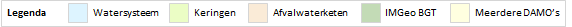 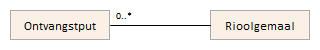 Attributen Naast onderstaande attributen heeft Ontvangstput ook alle attributen van IMWA GeoObject.
OverkluizingBeschrijvingDefinitieEen civieltechnisch kunstwerk waarmee een weg een andere weg, een plein of een waterloop (kruiselings) overwelft.Heeft extra M-dimensie (hoogte in meters t.o.v. NAP).Herkomst definitie: GWSWGeometrieAssociatiesRelaties standaardenEr zijn nog geen relaties gedefinieerd.Komt voor in  Inwinningsregels	Geen omschrijving beschikbaar.Functioneel Model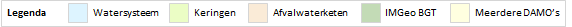 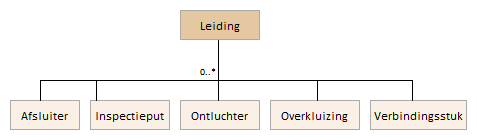 Attributen Naast onderstaande attributen heeft Overkluizing ook alle attributen van IMWA GeoObject.
OvernamepuntBeschrijvingDefinitieLocatie waar de overdracht plaatsvindt van het water uit de riolering aan de beheerder van de afvalwaterzuiveringinrichting.Herkomst definitie: GWSWGeometrieAssociatiesRelaties standaardenEr zijn nog geen relaties gedefinieerd.Komt voor in  Inwinningsregels	Geen omschrijving beschikbaar.Functioneel Model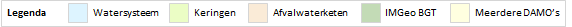 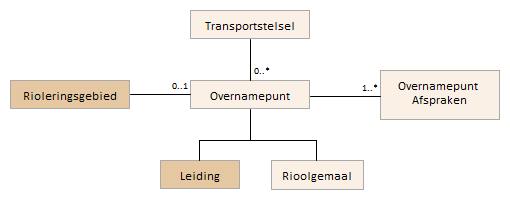 Attributen Naast onderstaande attributen heeft Overnamepunt ook alle attributen van IMWA GeoObject.
OvernamepuntAfsprakenBeschrijvingDefinitieKentallen waarin afspraken voor de toekomst met de gemeente zijn vastgelegd.Herkomst definitie: ProjectGeometrieBetreft objectklasse zonder geometrie.AssociatiesRelaties standaardenEr zijn nog geen relaties gedefinieerd.Komt voor in  Inwinningsregels	Geen omschrijving beschikbaar.Functioneel Model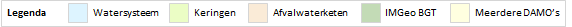 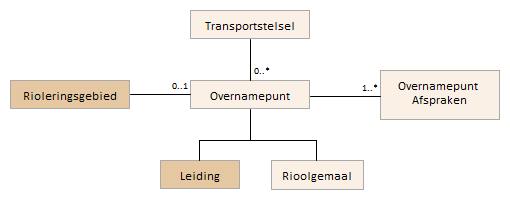 Attributen 
PiggingInstallatieBeschrijvingDefinitieInstallatie voor het verzenden, ontvangen of afsluiten van pigs (rubberen mollen).Herkomst definitie: GWSWGeometrieAssociatiesRelaties standaardenEr zijn nog geen relaties gedefinieerd.Komt voor in  Inwinningsregels	Geen omschrijving beschikbaar.Functioneel Model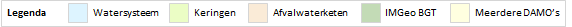 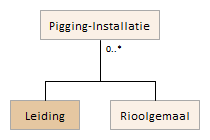 Attributen Naast onderstaande attributen heeft PiggingInstallatie ook alle attributen van IMWA GeoObject.
PompBeschrijvingDefinitieWerktuig dat door middel van een verschil in druk vloeistoffen of gassen verplaatst.Herkomst definitie: AquoToelichtingIn de regel gaat het om een pomp als onderdeel van een gemaal, maar het kan ook een op zichzelf staande pomp betreffen (bv. Calamiteiten- of noodpomp).GeometrieNiet van toepassing.Associaties Relaties standaardenKomt voor in  Inwinningsregels	Niet van toepassing.Functioneel model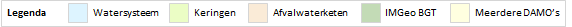 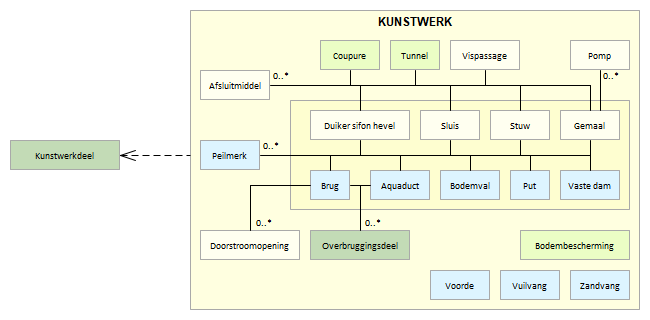 Attributen
RandvoorzieningBeschrijvingDefinitieVerminderen vuilbelasting van oppervlaktewater.Herkomst definitie: GWSWGeometrieAssociatiesRelaties standaardenEr zijn nog geen relaties gedefinieerd.Komt voor in  Inwinningsregels	Geen omschrijving beschikbaar.Functioneel Model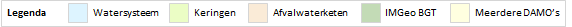 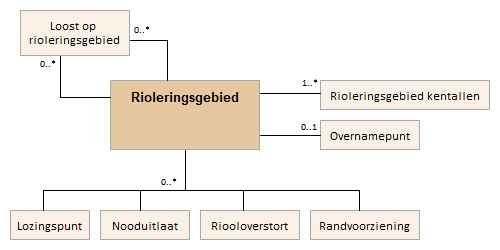 Attributen Naast onderstaande attributen heeft Randvoorziening ook alle attributen van IMWA GeoObject.
RioleringsgebiedBeschrijvingDefinitieHet gebied waarbinnen één of meerdere inliggende rioolstelsel(s) het afvalwater naar één gemaal of overnamepunt transporteert/teren. Een rioleringsgebied kan een enkelvoudig gebied zijn, maar kan ook meerdere rioleringsgebieden omvatten. Een gebied is zodanig gekozen dat het voldoende inzicht geeft in de belasting van oppervlaktewater en overnamepunt.Herkomst definitie: GWSWGeometrieAssociatiesRelaties standaardenEr zijn nog geen relaties gedefinieerd.Komt voor in  Inwinningsregels	Geen omschrijving beschikbaar.Functioneel Model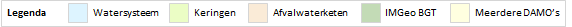 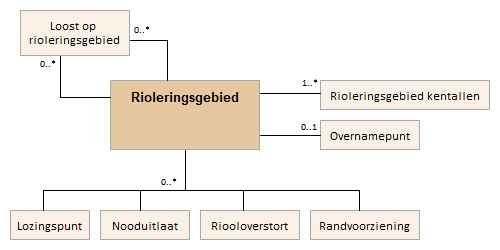 Attributen Naast onderstaande attributen heeft Rioleringsgebied ook alle attributen van IMWA GeoObject.
RioleringsgebiedKentallenBeschrijvingDefinitieKentallen voor de belasting van een rioleringsgebied. Deze kunnen actueel zijn of een schatting voor een periode in de toekomst.Herkomst definitie: ProjectGeometrieBetreft objectklasse zonder geometrie.AssociatiesRelaties standaardenEr zijn nog geen relaties gedefinieerd.Komt voor in  Inwinningsregels	Geen omschrijving beschikbaar.Functioneel Model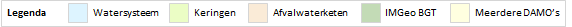 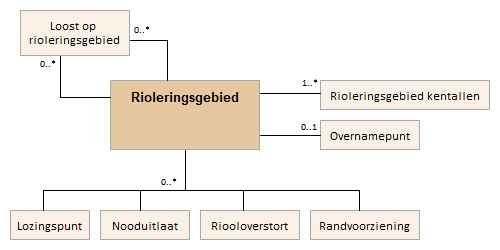 Attributen 
RioolgemaalBeschrijvingDefinitieEen constructie ten behoeve van het verplaatsen van afvalwater.Herkomst definitie: GWSWGeometrieAssociatiesRelaties standaardenKomt voor in  Inwinningsregels	Geen omschrijving beschikbaar.Functioneel Model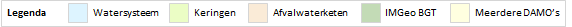 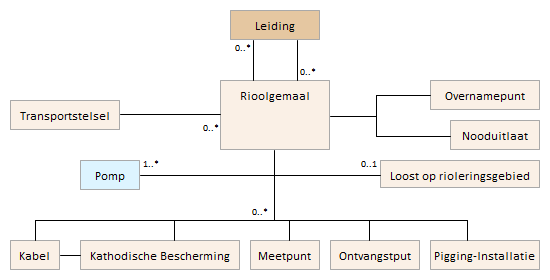 Attributen Naast onderstaande attributen heeft Rioolgemaal ook alle attributen van IMWA GeoObject.
RiooloverstortBeschrijvingDefinitieEen rioolput voorzien van een overstortdrempel met een ontworpen drempellengte en -hoogte.Herkomst definitie: GWSWGeometrieAssociatiesRelaties standaardenEr zijn nog geen relaties gedefinieerd.Komt voor in  Inwinningsregels	Geen omschrijving beschikbaar.Functioneel Model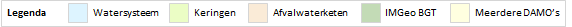 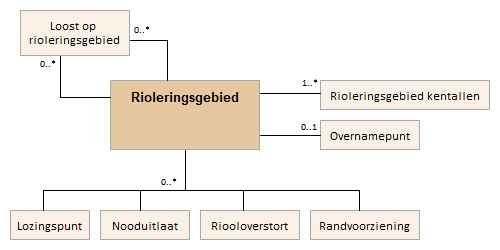 Attributen Naast onderstaande attributen heeft Riooloverstort ook alle attributen van IMWA GeoObject.
RWZIBeschrijvingDefinitieRWZI: RioolwaterzuiveringsInrichting. Het totaal van grond, bouwwerken en installaties ten behoeve van het zuiveren van afvalwater.Herkomst definitie: GWSWGeometrieAssociatiesRelaties standaardenKomt voor in  Inwinningsregels	Geen omschrijving beschikbaar.Functioneel Model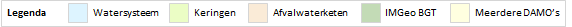 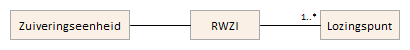 Attributen Naast onderstaande attributen heeft RWZI ook alle attributen van IMWA GeoObject.
TransportstelselBeschrijvingDefinitieEen samenstel van leidingen/leidingdelen en rioleringselementen, dat tot doel heeft afvalwater te transporteren.Herkomst definitie: AquoGeometrieBetreft objectklasse zonder geometrie.AssociatiesRelaties standaardenEr zijn nog geen relaties gedefinieerd.Komt voor in  Inwinningsregels	Geen omschrijving beschikbaar.Functioneel Model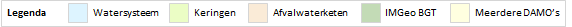 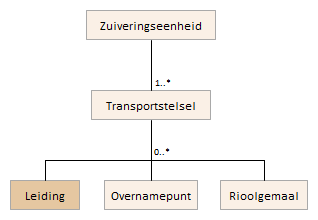 Attributen 
VerbindingsstukBeschrijvingDefinitieEen hulpstuk bestemd voor het verbinden van leidingen.Heeft extra M-dimensie (hoogte in meters t.o.v. NAP).Herkomst definitie: GWSWGeometrieAssociatiesRelaties standaardenEr zijn nog geen relaties gedefinieerd.Komt voor in  Inwinningsregels	Geen omschrijving beschikbaar.Functioneel Model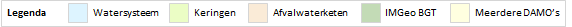 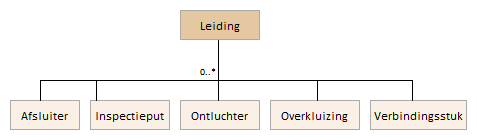 Attributen Naast onderstaande attributen heeft Verbindingsstuk ook alle attributen van IMWA GeoObject.
ZuiveringseenheidBeschrijvingDefinitieEen zuiveringseenheid is een afbakening van de zone, waarbinnen al het afvalwater naar éénzelfde rioolwaterzuivering wordt afgevoerd om daar gezuiverd te worden. De grenzen van de zuiveringseenheid hoeven zich niet te beperken tot de Gemeentegrenzen.Herkomst definitie: GWSWGeometrieAssociatiesRelaties standaardenEr zijn nog geen relaties gedefinieerd.Komt voor in  Inwinningsregels	Geen omschrijving beschikbaar.Functioneel Model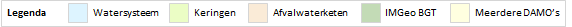 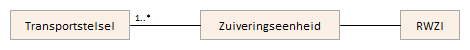 Attributen Naast onderstaande attributen heeft Zuiveringseenheid ook alle attributen van IMWA GeoObject.
SysteemInleiding DAMO SysteemtabellenHet model Systeem bestaat uit overzichtstabellen met alle instellingen en eigenschappen van alle objecten en attributen binnen de geïnstalleerde DAMO-versie. Deze overzichtstabellen zijn een onderdeel van DAMO Fysiek en worden gemaakt en gevuld door middel van de installer die onderdeel uitmaakt van DAMO Fysiek.Klik op de hyperlink om naar de objectbeschrijving te gaan: Functioneel Model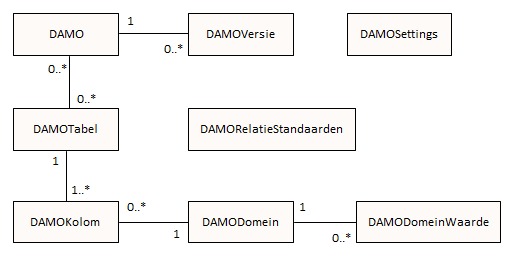 DAMO BeschrijvingAssociatiesAttributenDAMODomeinBeschrijvingAssociatiesAttributenDAMODomeinWaardeBeschrijvingAssociatiesAttributenDAMOKolomBeschrijvingAssociatiesAttributenDAMORelatieStandaardenBeschrijvingAttributenDAMOSettingsBeschrijvingAttributenDAMOTabelBeschrijvingAssociatiesAttributenDAMOVersieBeschrijvingAssociatiesAttributen
BronnenStandaardenAquo Lex en Objecten Catalogus. Aquolex.nl Informatiehuis Water, 2018. Modeldocumentatie IMWA2017 (versie 0.91)IMGEO/BGT. Objectenhandboek BGT|IMGeoINSPIRE. inspire.ec.europa.euINSPIRE Thematic Working Group Hydrography, 2014. INSPIRE Data Specification on Hydrography – Technical Guidelines INSPIRE Thematic Working Group Utility and Government Services, 2013.  INSPIRE Data Specification on Utility and Government Services – Technical GuidelinesLettertype symbolen kunstwerken. Kunstwerk.ttfIDSW InformatieDesk standaarden Water, Lekkerkerk, H.J., 2009. Praktijkrichtlijn Geografie en geometrie (versie 0.2c)Unie van Waterschappen, Symbologie uit Adventus, 1998. Hoofdrapport Gegevenswoordenboek 96Stichting Rioned, GWSW Ontologie, Gegevenswoordenboek Stedelijk Water. data.gwsw.nlObjectenhandboekenHoogheemraadschap Hollands Noorderkwartier, Beleid en Onderzoek / Geoinfo, 2015.  Object- en gegevenshandboek / Geografische gegevensstandaard Waterkeringen Hoogheemraadschap Hollands Noorderkwartier, Afdeling I&A, Cluster informatiebeheer, Team Geoinfo, 2013. Object- en gegevenshandboek / Geografische gegevensstandaard WatersystemenBoon, A., Faas, J., Verpaalen, R., 2013. Objectenhandboek Texel (Versie 0.9 concept)Delfland, Rijnland, Schieland, 2015. Gegevenswoordenboek DRSHoogheemraadschap Schieland en Krimpenerwaard, Team Geo-informatie, 2015. Gegevensboek Kernsets Geo (versie 1.2)Waterschap Noorderzijlvest, 2016. Objectencatalogus Noorderzijlvest (versie 1.0)Waterschap Noorderzijlvest, 2016. Meetprotocol Noorderzijlvest (versie 1.0)Waterschap Brabantse Delta, 2011. Handboek BeheerregistersWaterschap Regge en Dinkel, 2014. GeoBasisRegistratie VechtstromenWatersysteem:Vastlegging van de kerngegevens voor het watersysteembeheer.Keringen:Vastlegging van de kerngegevens voor het waterveiligheidsdomein.AfvalwaterketenVastlegging van de kerngegevens voor de afvalwaterketen.Algemeen:Hieronder vallen algemene gegevens zoals Metadata en verwijzingen naar IMWA Geo-Object en de leggers.Systeem:DAMO-overzichtstabellen, beschikbaar voor de afnemers van DAMO Fysiek.AttribuutnaamToelichtingTypeBron definitiecodeEen uniek identificerende code voor het object.Het betreft een door de waterbeheerder (betekenisvolle) toegewezen unieke code ter identificatie van het object.StringglobalIDPK, Unieke identifier waarvan de waarden automatisch worden toegekend. GlobalID is noodzakelijk voor de uniciteit van objecten en relaties.GlobalIDESRInaamDe (officiële) naam van een object zoals bekend bij de waterbeheerder.StringstatusObjectEen aanduiding voor de status waarin een object zich bevindt.Hiermee wordt de (actuele) status/toestand bedoeld van een object, zoals bijv.: planvorming, gerealiseerd, niet meer aanwezig.PlanStatushyperlinkVerwijzing naar een bron(document) waarin nader informatie omtrent het object is vastgelegd.Verwijzing naar één of meerdere bronnen (document, besluit, tekening etc.) waar nadere informatie over het object is te vinden.StringopmerkingEen nadere toelichtingStringnamespaceNaamruimte die een unieke identificatie van de gegevensbron van het ruimtelijk object geeft.StringdetailNiveauGeometrieResolutie, uitgedrukt als het omgekeerde van een indicatieve schaal of een grondafstand.Toepassing INSPIRE: schaalgetal (zonder voorvoegsel “1:“). Wordt in ieder geval ook geleverd via de metadata van de dataset.IntegerInspireLVPublicatiedatumTijdstip waarop deze instantie van het object is opgenomen in de Landelijke VoorzieningHet gegeven is optioneel omdat een nieuw object pas een LV-publicatiedatum krijgt als het voor de eerste keer wordt opgenomen in de Landelijke Voorziening. Voor en tijdens aanlevering van een nieuw object aan de Landelijke Voorziening ontbreekt dit gegeven nog. DateAttribuutnaamToelichtingTypeBron definitiestatusLeggerWatersysteemEen aanduiding voor de status van het object voor de legger Watersysteem. Op basis van de status van het object kan worden afgeleid of deze is/wordt opgenomen op de legger of uit de legger is/wordt verwijderd.LeggerStatusProjectAttribuutnaamToelichtingTypeBron definitiestatusLeggerWaterveiligheidEen aanduiding voor de status van het object voor de legger Waterveiligheid. Op basis van de status van het object kan worden afgeleid of deze is/wordt opgenomen op de legger of uit de legger is/wordt verwijderd.LeggerStatusProjectAttribuutnaamToelichtingTypeBron definitieOBJECTIDWordt automatisch gegenereerd.esriFieldTypeOIDdatumInwinningDatum waarop de inwinning heeft plaatsgevondenDateinwinnendeInstantieOrganisatie die de bronhouder is of namens de bronhouder de inwinning doet.InwinnendeInstantiemetendeInstantieOmschrijving van de instantie / het bureau dat de inmeting heeft gedaanStringinwinningsMethodeDe wijze waarop is ingewonnen.InwinningsMethodedimensie2D / 3DDimensienauwkeurigheidXYAfwijking uitgedrukt in centimeters ten opzichte van de werkelijkheid in het x,y vlakSmallIntegernauwkeurigheidZAfwijking uitgedrukt in centimeters ten opzichte van de werkelijkheid in de z richtingSmallIntegercodeEen uniek identificerende code voor het object.Het betreft een door de waterbeheerder (betekenisvolle) toegewezen unieke code ter identificatie van het object.StringglobalIDPK, Unieke identifier waarvan de waarden automatisch worden toegekend. GlobalID is noodzakelijk voor de uniciteit van objecten en relaties.GlobalIDESRIPuntZoomniveauNiet van toepassingRepresentatieNaar eigen inzichtModelObjectAlgemeenIMWA GeoObjectAfvalwaterketenLeidingProductenGeen producten gedefinieerdOnderdeel van	DAMO AfvalwaterketenAttribuutnaamToelichtingTypeEen-heidBron definitieModelOBJECTIDWordt automatisch gegenereerd.esriFieldTypeOIDAWKsoortAfsluiterDe soort afsluiter, waarde uit domein te kiezen.TypeAfsluiterAWKsoortMateriaalHet materiaal waarvan het object gemaakt is, waarde uit domein te kiezen.MateriaalAfvalwaterketenAWKtypeBedieningHet type van de bediening, waarde uit domein te kiezen.TypeBedieningAWKdiameterDe diameter van de afsluiter in mm.IntegermmAWKbovengrondsZichtbaarIndicatie of het object boven de grond zichtbaar is.JaNeeAWKgeoNauwkeurigheidXYIndicatie van de nauwkeurigheid in horizontaal vlak (x,y) waarmee de geometrie van de ligging van de leiding is aangegeven.De WION nauwkeurigheid is minimaal +/- 1 meter.NauwkeurigheidXYvalueAWKleidingIDRelatie met leidingGUIDAWKShapeGeometryAWKPuntZoomniveauNiet van toepassingRepresentatieNaar eigen inzichtModelObjectAlgemeenIMWA GeoObjectAfvalwaterketenLozingspuntProductenGeen producten gedefinieerdOnderdeel van	DAMO AfvalwaterketenAttribuutnaamToelichtingTypeEen-heidBron definitieModelOBJECTIDWordt automatisch gegenereerd.esriFieldTypeOIDAWKtypeIBAHet type IBA, waarde uit een domein te kiezen.TypeIBAAWKsoortMateriaalHet soort materiaal waar de IBA van is gemaakt, waarde uit een domein te kiezen.MateriaalAfvalwaterketenAWKbreedteBouwwerkDe breedte van de IBA in mm.DoublemmAWKhoogteBouwwerkDe hoogte van de IBA in mm.DoublemmAWKlengteBouwwerkDe lengte van de IBA in mm.DoublemmAWKeigenaarDe eigenaar van de leiding, waarde uit domein te kiezen.InstantieAWKbeheerderDe beheerder van de leiding, waarde uit domein te kiezen.InstantieAWKShapeGeometryAWKPuntZoomniveauNiet van toepassingRepresentatieNaar eigen inzichtModelObjectAlgemeenIMWA GeoObjectAfvalwaterketenLeidingStandaardEntiteitGeometrieGeneralisatieSpecialisatieInspireManholeUtilityNode ContainerProductenGeen producten gedefinieerdOnderdeel van	DAMO AfvalwaterketenAttribuutnaamToelichtingTypeEen-heidBron definitieModelOBJECTIDWordt automatisch gegenereerd.esriFieldTypeOIDAWKsoortMateriaalHet materiaal waarvan het object gemaakt is, waarde uit domein te kiezen.MateriaalAfvalwaterketenAWKdiameterDe diameter van de inspectieput in mm.IntegermmAWKafmetingPutschachtDe afmeting van de putschacht in mmIntegermmAWKhoogtePutdekselDe hoogte van het putdeksel in mNAPDoublem NAPAWKhoogtePutbodemDe hoogte van de putbodem in mNAPDoublem NAPAWKhoogteBinnenOnderkant-LeidingHoogte binnen onderkant leiding in mNAPDoublem NAPAWKbovengrondsZichtbaarIndicatie of het object boven de grond zichtbaar is.JaNeeAWKgeoNauwkeurigheidXYIndicatie van de nauwkeurigheid in horizontaal vlak (x,y) waarmee de geometrie van de ligging van de leiding is aangegeven.De WION nauwkeurigheid is minimaal +/- 1 meter.NauwkeurigheidXYvalueAWKleidingIDrelatie met leidingGUIDAWKShapeGeometryAWKLijnZoomniveauNiet van toepassingRepresentatieGeometrie wordt bepaald door het hart van de kabelModelObjectAlgemeenIMWA GeoObjectAfvalwaterketenKathodische Bescherming, RioolgemaalStandaardEntiteitGeometrieGeneralisatieSpecialisatieInspireElectricityCableCableProductenGeen producten gedefinieerdOnderdeel van	DAMO AfvalwaterketenAttribuutnaamToelichtingTypeEen-heidBron definitieModelOBJECTIDWordt automatisch gegenereerd.esriFieldTypeOIDAWKsoortKabelHet soort kabel, waarde uit domein te kiezen.TypeKabelAWKtypeElectriciteitskabelHet type electriciteitskabel, waarde uit domein te kiezen.TypeVoedingskabelAWKvermogenHet maximale vermogen van de electriciteitskabel in kW.IntegerkWAWKfrequentieDe frequentie van de electriciteitskabel in Hz.IntegerHzAWKnominaleSpanningDe nominale systeemspanning op de plaats van levering in Volt.IntegerVoltAWKoperationeleSpanningDe gebruiks- of bedrijfsspanning van de op het elektriciteitsnet aangesloten apparatuur in Volt.IntegerVoltAWKdiameterDe diameter van de kabel in mm.IntegermmAWKjaarGelegdHet jaar waarin de kabel is gelegd.IntegerAWKeigenaarDe eigenaar van de leiding, waarde uit domein te kiezen.InstantieAWKgeoNauwkeurigheidXYIndicatie van de nauwkeurigheid in horizontaal vlak (x,y) waarmee de geometrie van de ligging van de leiding is aangegeven.De WION nauwkeurigheid is minimaal +/- 1 meter.NauwkeurigheidXYvalueAWKkathodischeBeschermingIDrelatie naar KathodsicheBeschermingGUIDAWKrioolgemaalIDrelatie naar rioolgemaalGUIDAWKShapeGeometryAWKPuntZoomniveauNiet van toepassingRepresentatieNaar eigen inzichtModelObjectAlgemeenIMWA GeoObjectAfvalwaterketenKabel, Leiding, RioolgemaalProductenGeen producten gedefinieerdOnderdeel van	DAMO AfvalwaterketenAttribuutnaamToelichtingTypeEen-heidBron definitieModelOBJECTIDWordt automatisch gegenereerd.esriFieldTypeOIDAWKsoortKathodeHet soort kathode, waarde uit domein te kiezen.TypeKathodischeBeschermingAWKsoortMateriaalHet materiaal waarvan het de kathodische bescherming  gemaakt is, waarde uit domein te kiezen.MateriaalAfvalwaterketenAWKleidingIDrelatie naar leidingGUIDAWKrioolgemaalIDrelatie naar rioolgemaalGUIDAWKShapeGeometryAWKLijnZoomniveauNiet van toepassingRepresentatieNaar eigen inzichtModelObjectAlgemeenIMWA GeoObjectAfvalwaterketenAfsluiter, Inspectieput, KathodischeBescherming, Leidingsegment, Lozingspunt, Mantelbuis, Meetpunt, Nooduitlaat, Ontluchter, Overkluizing, Overnamepunt, PiggingInstallatie, Rioolgemaal, Transportstelsel, VerbindingsstukProductenGeen producten gedefinieerdOnderdeel van	DAMO AfvalwaterketenAttribuutnaamToelichtingTypeEen-heidBron definitieModelOBJECTIDWordt automatisch gegenereerd.esriFieldTypeOIDAWKsoortLeidingTypeLeidingAWKsoortAfvalwaterHet soort afvalwater dat door de leiding stroomt, waarde uit domein te kiezen.TypeGeloosdWaterAWKlengteDe lengte van de leiding in meter.DoublemAWKjaarGelegdHet jaar waarin de kabel is gelegd.IntegerAWKeigenaarDe eigenaar van de leiding, waarde uit domein te kiezen.InstantieAWKbeheerderDe beheerder van de leiding, waarde uit domein te kiezen.InstantieAWKgeoNauwkeurigheidXYIndicatie van de nauwkeurigheid in horizontaal vlak (x,y) waarmee de geometrie van de ligging van de leiding is aangegeven.De WION nauwkeurigheid is minimaal +/- 1 meter.NauwkeurigheidXYvalueAWKrioolgemaalIDGUIDAWKtransportstelselIDrelatie naar transportstelselGUIDAWKLijnZoomniveauNiet van toepassingRepresentatieNaar eigen inzichtModelObjectAlgemeenIMWA GeoObjectAfvalwaterketenMantelbuis, LeidingStandaardEntiteitGeometrieGeneralisatieSpecialisatieInspireSewerpipePipeProductenGeen producten gedefinieerdOnderdeel van	DAMO AfvalwaterketenAttribuutnaamToelichtingTypeEen-heidBron definitieModelOBJECTIDWordt automatisch gegenereerd.esriFieldTypeOIDAWKsoortMateriaalHet materiaal waarvan het leidingsegment is gemaakt, waarde uit domein te kiezen.MateriaalAfvalwaterketenAWKtypeVerbindingDe wijze waarop de buizen binnen een leiding zijn verbondenVerbindingsTypeAWKsoortLeidingHet soort leiding van het segment, waarde uit domein te kiezen.TypeLeidingAWKdrukklasseDe drukklasse van het segment van de persleiding, waarde uit domein te kiezen.DrukKlasseAWKvormLeidingDe vorm van het leidingsegment, waarde uit domein te kiezen.VormenAWKbreedteInwendigDe inwendige breedte van het leidingsegment in mm.IntegermmAWKhoogteInwendigDe inwendige hoogte van het leidingsegment in mm.IntegermmAWKbuitenDiameterDe buitendiameter van het leidingsegment in mm.IntegermmAWKbinnenDiameterDe inwendige diameter van het leidingsegment in mm.IntegermmAWKlengteDe lengte van het leidingsegment in meter.DoublemAWKhellingDe helling in graden waaronder het leidingsegment is gelegd.IntegergradenAWKjaarGelegdHet jaar waarin het leidingsegment is aangelegd.IntegerAWKstatusOnderhoudDe status van het onderhoud van het leidingsegment, , in IRIS uit domein te kiezen.StringAWKleidingIDrelatie naar leidingGUIDAWKShapeGeometryAWKModelObjectAfvalwaterketenRioleringsgebied, RioolgemaalProductenGeen producten gedefinieerdOnderdeel van	DAMO AfvalwaterketenAttribuutnaamToelichtingTypeEen-heidBron definitieModelglobalIDGlobalIDAWKRioleringsgebiedIDBronRelatie met Rioleringsgebied dat als bron geldtGUIDAWKRioleringsgebiedIDDoelRelatie met Rioleringsgebied dat als doel geldtGUIDAWKOBJECTIDWordt automatisch gegenereerd.esriFieldTypeOIDAWKrioolgemaalIDRelatie met RioolgemaalGUIDAWKPuntZoomniveauNiet van toepassingRepresentatieHart van de constructie van het lozingspuntModelObjectAlgemeenIMWA GeoObjectAfvalwaterketenIBA, Leiding, Rioleringsgebied, RWZIWatersysteem, AfvalwaterketenHydroObjectProductenGeen producten gedefinieerdOnderdeel van	DAMO AfvalwaterketenAttribuutnaamToelichtingTypeEen-heidBron definitieModelOBJECTIDWordt automatisch gegenereerd.esriFieldTypeOIDAWKsoortGeloosdWaterDe soort van het geloosde water, waarde uit domein te kiezen.TypeGeloosdWaterAWKdebietHet debiet van het lozingspunt in dm3 per secondeDoubledm3/sAWKfrequentieHet aantal maal per jaar waarvoor het lozingspunt is ontworpen.IntegerAWKeigenaarDe eigenaar van het lozingspunt, waarde uit domein te kiezen.InstantieAWKhydroObjectIDRelatie naar HydroObjectGUIDAWKibaIDrelatie naar IBAGUIDAWKleidingIDrelatie naar leidingGUIDAWKrioleringsgebiedIDrelatie naar rioleringsgebeidGUIDAWKrwziIDrelatie naar RWZIGUIDAWKShapeGeometryAWKLijnZoomniveauNiet van toepassingRepresentatieNaar eigen inzichtModelObjectAlgemeenIMWA GeoObjectAfvalwaterketenLeiding, LeidingsgegmentProductenGeen producten gedefinieerdOnderdeel van	DAMO AfvalwaterketenAttribuutnaamToelichtingTypeEen-heidBron definitieModelsoortMateriaalHet materiaal waarvan de mantelbuis gemaakt is, waarde uit domein te kiezen.MateriaalAfvalwaterketenAWKOBJECTIDWordt automatisch gegenereerd.esriFieldTypeOIDAWKbinnenDiameterDe binnendiameter van de mantelbuis in mm.IntegermmAWKbuitenDiameterDe buitendiameter van de mantelbuis in mm.IntegermmAWKlengteDe lengte van de mantelbuis in meter.DoublemAWKaantalKabelsLeidingenAantal kabels leidingen of buizen dat zich in de mantelbuis bevindt. IntegerAWKbovengrondsZichtbaarIndicatie of het object boven de grond zichtbaar is.JaNeeAWKgeoNauwkeurigheidXYIndicatie van de nauwkeurigheid in horizontaal vlak (x,y) waarmee de geometrie van de ligging van de leiding is aangegeven.De WION nauwkeurigheid is minimaal +/- 1 meter.NauwkeurigheidXYvalueAWKLeidingIDGUIDAWKLeidingsegmentIDGUIDAWKShapeGeometryAWKModelObjectAfvalwaterketenMeetpuntProductenGeen producten gedefinieerdOnderdeel van	DAMO AfvalwaterketenAttribuutnaamToelichtingTypeEen-heidBron definitieModelOBJECTIDWordt automatisch gegenereerd.esriFieldTypeOIDAWKsoortMeetinstrumentTypeMeetinstrumentAWKglobalIDGlobalIDAWKPuntZoomniveauNiet van toepassingRepresentatieHet hart van het meetpuntModelObjectAlgemeenIMWA GeoObjectAfvalwaterketenLeiding, Meetinstrument, RioolgemaalProductenGeen producten gedefinieerdOnderdeel van	DAMO AfvalwaterketenAttribuutnaamToelichtingTypeEen-heidBron definitieModelOBJECTIDWordt automatisch gegenereerd.esriFieldTypeOIDAWKliggingDe ligging van het meetpuntStringAWKleidingIDrelatie naar leidingGUIDAWKmeetinstrumentIDrelatie naar meetinstrumentGUIDAWKrioolgemaalIDrelatie naar rioolgemaalGUIDAWKShapeGeometryAWKPuntZoomniveauNiet van toepassingRepresentatieNaar eigen inzichtModelObjectAlgemeenIMWA GeoObjectAfvalwaterketenLeiding, Rioleringsgebied, RioolgemaalProductenGeen producten gedefinieerdOnderdeel van	DAMO AfvalwaterketenAttribuutnaamToelichtingTypeEen-heidBron definitieModelOBJECTIDWordt automatisch gegenereerd.esriFieldTypeOIDAWKsoortMateriaalHet soort materiaal waarvan de nooduitlaat is gemaakt, waarde uit domein te kiezen.MateriaalAfvalwaterketenAWKvormBouwwerkDe vorm van de nooduitlaat, waarde uit domein te kiezen.VormenAWKbreedteBouwwerkDe breedte van de nooduitlaat in mm.IntegermmAWKhoogteBouwwerkDe hoogte van de nooduitlaat in mm.IntegermmAWKlengteBouwwerkDe lengte van de nooduitlaat in mm.IntegermmAWKbovengrondsZichtbaarIndicatie of het object boven de grond zichtbaar is.JaNeeAWKgeoNauwkeurigheidXYIndicatie van de nauwkeurigheid in horizontaal vlak (x,y) waarmee de geometrie van de ligging van de leiding is aangegeven.De WION nauwkeurigheid is minimaal +/- 1 meter.NauwkeurigheidXYvalueAWKeigenaarDe eigenaar van de nooduitlaat, waarde uit domein te kiezen.InstantieAWKbeheerderDe beheerder van het rioolgemaal, waarde uit domein te kiezen.InstantieAWKleidingIDrelatie naar leidingGUIDAWKrioolgemaalIDrelatie naar rioolgemaalGUIDAWKrioleringsgebiedIDrelatie naar rioleringsgebiedGUIDAWKShapeGeometryAWKPuntZoomniveauNiet van toepassingRepresentatieNaar eigen inzichtModelObjectAlgemeenIMWA GeoObjectAfvalwaterketenLeidingProductenGeen producten gedefinieerdOnderdeel van	DAMO AfvalwaterketenAttribuutnaamToelichtingTypeEen-heidBron definitieModelOBJECTIDWordt automatisch gegenereerd.esriFieldTypeOIDAWKtypeOntluchterHet type ontluchter, waarde uit domein te kiezen.TypeBedieningAWKsoortMateriaalHet materiaal waarvan de ontluchter gemaakt is, waarde uit domein te kiezen.MateriaalAfvalwaterketenAWKdiameterDe diameter van de ontluchter in mm.IntegermmAWKleidingIDrelatie met leidingGUIDAWKShapeGeometryAWKPuntZoomniveauNiet van toepassingRepresentatieNaar eigen inzichtModelObjectAlgemeenIMWA GeoObjectAfvalwaterketenRioolgemaalProductenGeen producten gedefinieerdOnderdeel van	DAMO AfvalwaterketenAttribuutnaamToelichtingTypeEen-heidBron definitieModelOBJECTIDWordt automatisch gegenereerd.esriFieldTypeOIDAWKvormDe vorm van de ontvangput.VormenAWKlengteDe lengte van de ontvangstput in mm.IntegermmAWKbreedteDe breedte van de ontvangstput in mm. IntegermmAWKinhoudDe inhoud in m3.Doublem3AWKputBodemPutbodem in mNAPDoublem NAPAWKstromingsbegeleidingTypeStromingsbegeleidingAWKrioolgemaalIDrelatie naar rioolgemaalGUIDAWKShapeGeometryAWKLijnZoomniveauNiet van toepassingRepresentatieNaar eigen inzichtModelObjectAlgemeenIMWA GeoObjectAfvalwaterketenLeidingProductenGeen producten gedefinieerdOnderdeel van	DAMO AfvalwaterketenAttribuutnaamToelichtingTypeEen-heidBron definitieModelsoortMateriaalHet materiaal waarvan de overkluizing gemaakt is, waarde uit domein te kiezen.MateriaalAfvalwaterketenAWKOBJECTIDWordt automatisch gegenereerd.esriFieldTypeOIDAWKlengteDe lengte van de overkluizing in m. DoublemAWKbreedteDe breedte van de overkluizing in m. DoublemAWKbeheerderDe beheerder van de overkluizing, waarde uit domein te kiezen.InstantieAWKleidingIDrelatie naar leiding.GUIDAWKShapeGeometryAWKPuntZoomniveauNiet van toepassingRepresentatieNaar eigen inzichtModelObjectAlgemeenIMWA GeoObjectAfvalwaterketenOvernamepuntAfspraken, Rioleringsgebied, Leiding, Rioolgemaal, TransportstelselProductenGeen producten gedefinieerdOnderdeel van	DAMO AfvalwaterketenAttribuutnaamToelichtingTypeEen-heidBron definitieModelOBJECTIDWordt automatisch gegenereerd.esriFieldTypeOIDAWKafsluiterOvernamepuntIndicatie of het overnamepunt van een afsluiter is voorzien.StringAWKheeftRiooloverstortIndicatie of de randvoorziening een riooloverstort heeft.StringmAWKafspraaknummerActueelNummer van de actuele afspraak gesloten met de gemeenteStringmAWKgemeenteDomein Bronhouder uit BGTIntegerAWKleidingIDrelatie naar leidingGUIDAWKrioolgemaalIDrelatie naar rioolgemaalGUIDAWKtransportstelselIDRelatie met TransportstelselGUIDAWKShapeGeometryAWKModelObjectAfvalwaterketenOvernamepuntProductenGeen producten gedefinieerdOnderdeel van	DAMO AfvalwaterketenAttribuutnaamToelichtingTypeEen-heidBron definitieModelOBJECTIDWordt automatisch gegenereerd.esriFieldTypeOIDAWKafnameVerplichtingUurRWAMaximaal volume bij regen in m3  per uur dat voor de periode is afgesproken.Doublem3/uurAWKafnameVerplichtingUurDWAMinimaal volume bij droog weer in m3  per uur dat voor de periode is afgesproken.Doublem3/uurAWKafnameVerplichtingIEMaximaal aantal inwonerequivalenten dat voor de periode is afgesproken.IntegerAWKafspraaknummerNummer van de afspraak gesloten met de gemeenteStringAWKjaarVanHet beginjaar van de periode waarvoor de afspraken geldenIntegerAWKjaarTmHet eindjaar (tot en met) van de periode waarvoor de afspraken geldenIntegerAWKjaarVaststellingIntegerAWKovernamepuntIDrelatie naar overnamepuntGUIDAWKglobalIDGlobalIDAWKPuntZoomniveauNiet van toepassingRepresentatieNaar eigen inzichtModelObjectAlgemeenIMWA GeoObjectAfvalwaterketenLeiding, RioolgemaalProductenGeen producten gedefinieerdOnderdeel van	DAMO AfvalwaterketenAttribuutnaamToelichtingTypeEen-heidBron definitieModelOBJECTIDWordt automatisch gegenereerd.esriFieldTypeOIDAWKtypePiggingInstallatieHet type pigging installatie, waarde uit domein te kiezen.TypePiggingInstallatieAWKsoortMateriaalHet materiaal waarvan de pigging installatie gemaakt is, waarde uit domein te kiezen.MateriaalAfvalwaterketenAWKdiameterDe diameter van de pigging installatie in mm.IntegermmAWKleidingIDrelatie naar leidingGUIDAWKrioolgemaalIDrelatie naar rioolgemaalGUIDAWKShapeGeometryAWKModelObjectWatersysteem, KeringenGemaalAfvalwaterketenRioolgemaalStandaardEntiteitGeometrieGeneralisatieSpecialisatieIMWAPompNvtGemaalcentrifugaal- of radiaalpompvijzelwaaierpompIMGEOPompVlakInstallatieNvtProductenLegger waterlopen, beheerregister waterlopenOnderdeel van	DAMO WatersysteemAttribuutnaamToelichtingTypeEen-heidBron definitieModelOBJECTIDWordt automatisch gegenereerd.EsriFieldTypeOIDWcodeEen uniek identificerende code voor het object. Het betreft een door de waterbeheerder (betekenisvolle) toegewezen unieke code ter identificatie van het object.StringWmaximaleCapaciteitDe maximaal per tijdseenheid te verpompen hoeveelheid water Doublem3/minAquoWminimaleCapaciteitDe minimale capaciteit in m3/uur.Doublem3/uurAWKsoortAandrijvingEen aanduiding voor de energiebron/voorziening waarmee/waardoor het object wordt aangedreven. Typische soorten aandrijving zijn: electromotor, dieselmotor, wind. AandrijvingPompAquoWopstellingPompGWSW: Indicatie of de pompen zich binnen of buiten de ontvangput-kelder bevinden.[NEN 3300-1996]: Gemaal tenminste bestaande uit een ontvangkelder, een pompenkelder en een schakelruimte. Indicatie of de pompen zijn in of naast de ontvangkelder opgesteldTypeOpstellingPompAWKtypePompHet type pomp, waarde uit domein te kiezen.TypePompAWKtypePompschakelingHet type pompschakeling, waarde uit domein te kiezen.TypePompschakelingAWKgemaalIDRelatie naar GemaalGUIDWglobalIDPK, Unieke identifier waarvan de waarden automatisch worden toegekend. GlobalID is noodzakelijk voor de uniciteit van objecten en relaties.GlobalIDESRIArioolgemaalIDrelatie naar rioolgemaalGUIDAWKPuntZoomniveauNiet van toepassingRepresentatieNaar eigen inzichtModelObjectAlgemeenIMWA GeoObjectAfvalwaterketenRioleringsgebiedProductenGeen producten gedefinieerdOnderdeel van	DAMO AfvalwaterketenAttribuutnaamToelichtingTypeEen-heidBron definitieModelOBJECTIDWordt automatisch gegenereerd.esriFieldTypeOIDAWKsoortRandvoorzieningTypeRandvoorzieningAWKsoortGeloosdWaterHet soort afvalwater dat door de leiding stroomt, waarde uit domein te kiezen.TypeGeloosdWaterAWKinhoudVoorzieningRegenDe inhoud van de randvoorziening in mm regen.Doublemm regenAWKinhoudVoorzieningVolumeDe inhoud van de randvoorziening in m3.Doublem3AWKdrempelHoogteExternHoogte van de externe drempel in mNAP.Doublem NAPAWKdrempelHoogteInternHoogte van de interne drempel in mNAP.Doublem NAPAWKheeftRiooloverstortIndicatie of de randvoorziening een riooloversort heeft.StringAWKledigingsmethodeManier waarop de randvoorziening wordt geleegd.StringAWKledigingstijdDe tijd in minuten om de randvoorziening te legen.IntegerminutenAWKvullingsWijzeVullingsWijzeAWKrioleringsgebiedIDrelatie met rioleringsgebiedGUIDAWKShapeGeometryAWKVlakZoomniveauNiet van toepassingRepresentatieNaar eigen inzichtModelObjectAlgemeenIMWA GeoObjectAfvalwaterketenLoostopRioleringsgebied, Lozingspunt, Nooduitlaat, Overnamepunt, Randvoorziening, RioleringsgebiedKentallen, RiooloverstortProductenGeen producten gedefinieerdOnderdeel van	DAMO AfvalwaterketenAttribuutnaamToelichtingTypeEen-heidBron definitieModelOBJECTIDWordt automatisch gegenereerd.esriFieldTypeOIDAWKgemeenteDomein Bronhouder uit BGTBronhouderAWKeigenaarDe eigenaar van het rioleringsgebied, waarde uit domein te kiezen.InstantieAWKovernamepuntIDrelatie naar overnamepunt.GUIDAWKShapeGeometryAWKModelObjectAfvalwaterketenRioleringsgebiedProductenGeen producten gedefinieerdOnderdeel van	DAMO AfvalwaterketenAttribuutnaamToelichtingTypeEen-heidBron definitieModelOBJECTIDWordt automatisch gegenereerd.esriFieldTypeOIDAWKjaarVaststellingHet jaar waarin de kentallen zijn vastgesteld.IntegerAWKsoortStelselHet soort rioleringsstelsel, waarde uit domein te kiezen.TypeStelselAWKjaarVanHet beginjaar van de periode waarvoor de kentallen geldenIntegerAWKjaarTmHet eindjaar (tot en met) van de periode waarvoor de kentallen geldenIntegerAWKaantalBedrijvenActueel aantal bedrijven in het rioleringsgebied.IntegerAWKaantalInwonersActueel aantal inwoners in het rioleringsgebied.IntegerAWKaantalWoningenHet totaal aantal woningen in het rioleringsgebied.IntegerAWKoppervlakBedrijfsterreinTotale oppervlakte in m2 aan bedrijfsterreinen in het rioleringsgebied.Doublem2AWKafvoerendOppervlakWoningenDit oppervlak omvat het totaal van afvoerend oppervlak (in m2) van alle woningen in het rioleringsgebied. Doublem2AWKafvoerendOppervlakBedrijvenDit oppervlak omvat al het oppervlak (in m2) van bedrijfsterrein in het rioleringsgebied, dat afvoert op de riolering of loost op een voorziening (wadi etc.), in de bodem of op het oppervlaktewater.Doublem2AWKDWAafvoerInwonersDe hoeveelheid afvalwater van inwoners bij droog weer in m3 per uur.Integerm3/uurAWKDWAafvoerBedrijvenAfvoer van bedrijven bij droog weer in m3 per uurDoublem3/uurAWKafgekoppeldVerhardOppWoningenOppervlakte (in m2) van verhard oppervlak van woningen in het rioleringsgebied wat niet op het rioleringsstelsel is aangesloten. In plaats daarvan wordt het hemelwater bij voorkeur via infiltratie in de bodem of via afstroming naar het oppervlaktewater afDoublem2AWKafgekoppeldVerhardOppBedrijvenOppervlakte (in m2) van verhard oppervlak van bedrijven in het rioleringsgebied wat niet op het rioleringsstelsel is aangesloten. In plaats daarvan wordt het hemelwater bij voorkeur via infiltratie in de bodem of via afstroming naar het oppervlaktewater afDoublem2AWKinwonersEquivalentInwonersTotaal aantal vervuilingseenheden van inwoners in het rioleringsgebied.IntegerAWKinwonersEquivalentBedrijvenTotaal aantal vervuilingseenheden van bedrijven in het rioleringsgebied.IntegerAWKinwonersEquivalentRecreatieTotaal aantal vervuilingseenheden t.g.v. recreatie in het rioleringsgebied.IntegerAWKbergingInRioleringDe totale capaciteit (in m3) van de rioleringsstelsels in het rioleringsgebied die beschikbaar is voor de tijdelijke berging van afval- en hemelwater. Ook wel onderdrempelberging genoemd.Doublem3AWKbergingRandvoorzieningRegenDe totale capaciteit (in mm regen) van de randvoorzieningen in het rioleringsgebied die beschikbaar is voor de tijdelijke berging van afval- en hemelwater.Doublemm regenAWKbergingRandvoorzieningVolumeDe totale capaciteit (in m3) van de randvoorzieningen in het rioleringsgebied die beschikbaar is voor de tijdelijke berging van afval- en hemelwater.Doublem3AWKverlorenBergingNiet te benutten berging door verzakking rioolbuizen. Door verzakking blijft water staan, dus wel inhoud maar geen berging.DoubleAWKpompOvercapaciteitBeschikbaarCapaciteit van het rioolgemaal minus droogweer afvoer (DWA) in m3 per uur.Doublem3/uurAWKvultijdGebiedInhoud gedeeld door aanvoer (Berging / DWA) in uurDoubleAWKrioolVreemdWaterlaatst bekende inschatting aanbod rioolvreemd water (m3/uur)Doublem3/uurAWKrioleringsgebiedIDrelatie naar rioleringsgebiedGUIDAWKglobalIDGlobalIDAWKPuntZoomniveauNiet van toepassingRepresentatieHet hart van de locatie van het objectModelObjectAlgemeenIMWA GeoObjectAfvalwaterketenKabel, KathodischeBescherming, Leiding, LoostopRioleringsgebied, Meetpunt, Nooduitlaat, Ontvangstput, Overnamepunt, PiggingInstallatie, TransportstelselWatersysteem, AfvalwaterketenPompStandaardEntiteitGeometrieGeneralisatieSpecialisatieInspireAppurtenanceUtilityNodeProductenGeen producten gedefinieerdOnderdeel van	DAMO AfvalwaterketenAttribuutnaamToelichtingTypeEen-heidBron definitieModelOBJECTIDWordt automatisch gegenereerd.esriFieldTypeOIDAWKsoortRioolgemaalHet soort rioolgemaal, waarde uit domein te kiezen.TypeRioolgemaalAWKcapaciteitOntwerpDe ontwerpcapaciteit van het rioolgemaal, uitgedrukt in m3 per uur.Doublem3/uurAWKcapaciteitHuidigDe huidige capaciteit van het rioolgemaal, uitgedrukt in m3 per uur.Doublem3/uurAWKcapaciteitGeinstalleerdDe geinstalleerde capaciteit van het rioolgemaal, uitgedrukt in m3 per uur.Doublem3/uurAWKpompOvercapaciteitBeschikbaarDe beschikbare pompovercapaciteit in mm per uur.Integermm/uurAWKuitslagPeilHet ingestelde uitslagpeil uitgedrukt in mNAPDoublem NAPAWKaantalPompenHet aantal pompen in het rioolgemaal.IntegerAWKadresHet adres van het rioolgemaalStringAWKeigenaarDe eigenaar van het rioolgemaal, waarde uit domein te kiezen.InstantieAWKbeheerderDe beheerder van het rioolgemaal, waarde uit domein te kiezen.InstantieAWKjaarVanAanlegHet jaar waarin het rioolgemaal is aangelegd.IntegerAWKlaatsteRenovatieDe datum waarop het rioolgemaal voor het laatst is gerenoveerd.DateAWKafvoerRichtingRegulier afvoerrichting (en evt calamiteitensturing)StringAWKleidingIDrelatie naar leidingGUIDAWKtransportstelselIDRelatie naar TransportstelselGUIDAWKShapeGeometryAWKPuntZoomniveauNiet van toepassingRepresentatieHet hart van de locatie van het objectModelObjectAlgemeenIMWA GeoObjectAfvalwaterketenRioleringsgebiedProductenGeen producten gedefinieerdOnderdeel van	DAMO AfvalwaterketenAttribuutnaamToelichtingTypeEen-heidBron definitieModelOBJECTIDWordt automatisch gegenereerd.esriFieldTypeOIDAWKsoortOverstortHet soort overstort, waarde uit domein te kiezen.TypeOverstortAWKoverstortFrequentieBerekend aantal overstortgebeurtenissen per jaarIntegerAWKdrempelVormDe vorm van de drempel.StringAWKdrempelBreedteDe breedte van de drempel in mm.IntegermmAWKdrempelHoogteDe hoogte van de drempel in mm.IntegermmAWKdrempelDikteDe dikte van de drempel in mm.IntegermmAWKhoogtePutdekselDe hoogte van het putdeksel in mNAPDoublem NAPAWKhoogtePutbodemDe hoogte van de putbodem in mNAPDoublem NAPAWKjaarVanAanlegJaar waarin het riooloverstort is aangelegd.IntegerAWKoverstortMesAanwezigJa / Nee / OnbekendJaNeeAWKterugslagKlepAanwezigJa / Nee / OnbekendJaNeeAWKrioleringsgebiedIDrelatie naar rioleringsgebiedGUIDAWKShapeGeometryAWKPuntVlakZoomniveauKleinschalig/midschaligGrootschaligRepresentatieHart van de locatie van de RWZIde feitelijke contourenModelObjectAlgemeenIMWA GeoObjectAfvalwaterketenLozingspunt, ZuiveringseenheidStandaardEntiteitGeometrieGeneralisatieSpecialisatieInspireEnvironmental Management FacilityActivityComplexProductenGeen producten gedefinieerdOnderdeel van	DAMO AfvalwaterketenAttribuutnaamToelichtingTypeEen-heidBron definitieModelOBJECTIDWordt automatisch gegenereerd.esriFieldTypeOIDAWKtypeRWZIHet type zuivering, waarde uit domein te kiezen.TypeRWZIAWKadresHet adres van de RWZIStringAWKbeheerderDe beheerder van de leiding, waarde uit domein te kiezen.InstantieAWKeigenaarDe eigenaar van de RWZI, waarde uit domein te kiezen.InstantieAWKjaarVanAanlegHet jaar waarin de RWZI is aangelegd.IntegerAWKlaatsteRenovatieDe datum waarop het rioolgemaal voor het laatst is gerenoveerd.DateAWKinhoudde Inhoud van de RWZI in m3Integerm3AWKslibBelastingDe slibbelasting van de RWZI.DoubleAWKreferentieNrCBSHet referentienummer van het CBS voor de RWZI.IntegerAWKmilieuZoneeen kenmerk waarin de straal (waarde in meter) vanuit het punt de milieuzone aanduidtDoublemAWKmaximalePompCapaciteitDe maximale pompcapaciteit van de RWZI in m3/uurIntegerm3/uurAWKmaximaleCapaciteitUurDWADe maximale capaciteit van de RWZI bij droog weer in m3/uurIntegerm3/uurAWKbiologischeCapaciteitDe biologische capaciteit van de RWZI (m3/ uur).Integerm3/uurAWKhydraulischeCapaciteitDe hydraulische capaciteit van de RWZI (m3/uur).Integerm3/uurAWKinwonerEquivalentBedrijvenHet aantal inwoner equivalenten van bedrijven waar de RWZI op is gebaseerd.IntegerAWKinwonerEquivalentInwonersHet aantal inwoner equivalenten van inwoners waar de RWZI op is gebaseerd.IntegerAWKinwonerEquivalentRecreatieHet aantal inwoner equivalenten van recreatie waar de RWZI op is gebaseerd.IntegerAWKShapeGeometryAWKModelObjectAfvalwaterketenLeiding, Overnamepunt, Rioolgemaal, ZuiveringseenheidProductenGeen producten gedefinieerdOnderdeel van	DAMO AfvalwaterketenAttribuutnaamToelichtingTypeEen-heidBron definitieModelOBJECTIDWordt automatisch gegenereerd.esriFieldTypeOIDAWKtypeTypeTransportStelselAWKcodeEen uniek identificerende code voor het object.StringAWKopmerkingEen nadere toelichtingStringAWKsoortGeloosdWaterHet soort afvalwater dat door de leiding stroomt, waarde uit domein te kiezen.TypeGeloosdWaterAWKlengteStelselDe totale lengte van alle leidingen in het transportstelsel, uitgedrukt in meter.IntegermAWKnaamDefinitie: De (officiële) naam van een object zoals bekend bij de waterbeheerder.StringAWKeigenaarDe eigenaar van het rioolgemaal, waarde uit domein te kiezen.InstantieAWKbeheerderDe beheerder van het rioolgemaal, waarde uit domein te kiezen.InstantieAWKzuiveringseenheidIDrelatie naar zuiveringseenheidGUIDAWKglobalIDGlobalIDAWKPuntZoomniveauNiet van toepassingRepresentatieNaar eigen inzichtModelObjectAlgemeenIMWA GeoObjectAfvalwaterketenLeidingProductenGeen producten gedefinieerdOnderdeel van	DAMO AfvalwaterketenAttribuutnaamToelichtingTypeEen-heidBron definitieModelOBJECTIDWordt automatisch gegenereerd.esriFieldTypeOIDAWKsoortVerbindingsstukHet soort verbindingsstuk, waarde uit domein te kiezen.TypeVerbindingsstukAWKtypeVerbindingHet type verbinding, komt in IRIS uit een domeinVerbindingsTypeAWKsoortMateriaalHet materiaal waarvan het verbindingsstuk gemaakt is, waarde uit domein te kiezen.MateriaalAfvalwaterketenAWKbuitenDiameterDe buitendiameter van het verbindingsstuk in mmIntegermmAWKbinnenDiameterDe binnendiameter van het verbindingsstuk in mm.IntegermmAWKbuitenDiameter2De 2e buitendiameter van het verbindingsstuk in mmIntegermmAWKbinnenDiameter2De 2e binnendiameter van het verbindingsstuk in mmIntegermmAWKgradenBochtHet aantal graden van de bocht in het verbindingsstukIntegergradenAWKhorizontaleKnikDe horizontale knik van het verbindingsstuk in graden.IntegergradenAWKstraalBochtDe straal van de bocht in het verbindingsstuk in meter.IntegermAWKverticaleKnikDe verticale knik van het verbindingsstuk in graden.IntegergradenAWKpakkingIndicatie of er een pakking is gebruiktStringAWKleidingIDrelatie naar leidingGUIDAWKShapeGeometryAWKVlakZoomniveauNiet van toepassingRepresentatieNaar eigen inzichtModelObjectAlgemeenIMWA GeoObjectAfvalwaterketenTransportstelsel, RWZIProductenGeen producten gedefinieerdOnderdeel van	DAMO AfvalwaterketenAttribuutnaamToelichtingTypeEen-heidBron definitieModelOBJECTIDWordt automatisch gegenereerd.esriFieldTypeOIDAWKrwziIDrelatie naar RWZIGUIDAWKShapeGeometryAWKDAMODAMODomeinDAMODomeinwaardeDAMOKolomDAMORelatieStandaardenDAMOSettingsDAMOTabelDAMOVersieDefinitieTabel met de geïnstalleerde modellenHerkomst definitieProjectToelichtingTechnische tabel behorende bij DAMO FysiekModelObjectSysteemDAMOTabel, DAMOVersieAttribuutnaamToelichtingTypeBron definitieOBJECTIDWordt automatisch gegenereerd.esriFieldTypeOIDDAMOModelNaamNaam van het modelStringGlobalIDPK, Unieke identiefier waarvan de waarden automatisch worden toegekend. GlobalID is noodzakelijk voor de uniciteit van objecten en relaties.GlobalIDESRIDefinitieTabel met de voorkomende domeinen  Herkomst definitieProjectToelichtingTechnische tabel behorende bij DAMO FysiekModelObjectSysteemDAMODomeinWaarde, DAMOKolomAttribuutnaamToelichtingTypeBron definitieOBJECTIDWordt automatisch gegenereerd.esriFieldTypeOIDBronHerkomst van een domeinStringDAMODomeinNaamNaam van het domeinStringGlobalIDPK, Unieke identifier waarvan de waarden automatisch worden toegekend. GlobalID is noodzakelijk voor de uniciteit van objecten en relaties.GlobalIDESRIMuteerbaarheidVast,vrij of aanvulbaarStringDefinitieTabel met de bij het domein behorende waardesHerkomst definitieProjectToelichtingTechnische tabel behorende bij DAMO FysiekModelObjectSysteemDAMODomeinAttribuutnaamToelichtingTypeBron definitieOBJECTIDWordt automatisch gegenereerd.esriFieldTypeOIDDAMODomeinNaamNaam van het domeinStringfieldTypeType van het domein, dit kan zijn integer of textStringcodeDomeinWaardeDe domeinwaarde (codering)StringnaamDomeinWaardeNaam of omschrijving van de domeinwaardeStringDAMODomeinIDRelatie naar DAMODomeinGUIDGlobalIDPK, Unieke identifier waarvan de waarden automatisch worden toegekend. GlobalID is noodzakelijk voor de uniciteit van objecten en relaties.GlobalIDEsriDefinitieTabel met de in de installatie voorkomende kolommen met de daaraan gerelateerde tabellen, kolomtypen en relatie met de CDL.Herkomst definitieProjectToelichtingTechnische tabel behorende bij DAMO FysiekModelObjectSysteemDAMOTabel, DAMODomeinAttribuutnaamToelichtingTypeBron definitieOBJECTIDWordt automatisch gegenereerdesriFieldTypeOIDDAMOTabelNaamNaam van de tabelStringDAMOKolomnaamNaam van de kolomStringDAMODomeinNaamNaam van het domein wat bij de kolom hoortStringdefinitieDefinitie van het attribuutStringbronDefinitieBron van de definitie, aangegeven als de naam van de standaard of als 'Project' wanneer de definitie nog niet is opgenomen in een standaardStringCDLGeeft aan of het attribuut een relatie heeft met de CDLStringeenheidEenheid van het attribuutStringfieldLengthLengte van het veldStringfieldTypeType van het veld: Short, Text, Single, Double, Long, Blob, Date, GlobalID, GUIDStringuniekBepaling of het betreffende veld verplicht een unieke waarde bevatStringDAMONaamNaam van de DAMO waar de kolom toe behoort.StringDAMODomeinIDRelatie naar DAMODomeinGUIDDAMOTabelIDRelatie naar DAMOTabelGUIDGlobalIDPK, Unieke identifier waarvan de waarden automatisch worden toegekend. GlobalID is noodzakelijk voor de uniciteit van objecten en relaties.GlobalIDEsriDefinitieTabel met de relaties van het object met de standaardenHerkomst definitieProjectToelichtingTechnische tabel behorende bij DAMO FysiekAttribuutnaamToelichtingTypeBron definitieOBJECTIDWordt automatisch gegenereerd.esriFieldTypeOIDDAMOTabelNaamNaam van de tabelStringtagNaamDe naam van de standaard aangevuld met het type van de relatie. Gelijk aan de naam van de tag.Bijvoorbeeld: IMWAEntiteit, BGTGeneralisatieStringrelatieObjectNaam van het object zoals het in de standaard is opgenomenStringrelatieLinkHyperlink naar het object zoals het in de standaard is opgenomenStringGlobalIDPK, Unieke identifier waarvan de waarden automatisch worden toegekend. GlobalID is noodzakelijk voor de uniciteit van objecten en relaties.GlobalIDEsriDefinitieTabel met setting noodzakelijk voor de werking van DAMOHerkomst definitieProjectToelichtingBevat op dit moment alleen een setting die noodzakelijk is voor inspire.AttribuutnaamToelichtingTypeBron definitieOBJECTIDWordt automatisch gegenereerd.esriFieldTypeOIDeigenschapDe eigenschap waar de setting betrekking op heeftStringwaardeWaarde van de settingStringGlobalIDPK, Unieke identifier waarvan de waarden automatisch worden toegekend. GlobalID is noodzakelijk voor de uniciteit van objecten en relaties.GlobalIDEsriDefinitieTabel met de namen van de voorkomende tabellen.Herkomst definitieProjectToelichtingTechnische tabel behorende bij DAMO FysiekModelObjectSysteemDAMO, DAMOKolomAttribuutnaamToelichtingTypeBron definitieOBJECTIDWordt automatisch gegenereerd.esriFieldTypeOIDDAMOTabelNaamNaam van de tabelStringdefinitieDefinitie van de tabelStringbronDefinitieBron van de definitie, aangegeven als de naam van de standaard of als 'Project' wanneer de definitie nog niet is opgenomen in een standaard.StringbronDefinitieLinkHyperlink naar de bron.StringCDLDe relatie van het object met de CDL, op basis van het IMWAFeaturetypeStringDAMONaamNaam van de DAMO(s) waar de tabel toe behoortStringDAMOIDRelatie naar tabel DAMOGUIDGlobalIDPK, Unieke identifier waarvan de waarden automatisch worden toegekend. GlobalID is noodzakelijk voor de uniciteit van objecten en relaties.GlobalIDEsriDefinitieTabel met de geïnstalleerde modellen met daarbij de gebruikte XML, DAMOversie en installatiedatumHerkomst definitieProjectToelichtingTechnische tabel behorende bij DAMO FysiekModelObjectSysteemDAMOAttribuutnaamToelichtingTypeBron definitieOBJECTIDWordt automatisch gegenereerd.esriFieldTypeOIDVersieVersie van de DAMOStringInstallatiedatumDatum en tijd van de installatieDateDAMONaamNaam van de DAMOStringXMLNaamNaam van de XML file die bij de installatie is gebruiktStringDAMOIDRelatie naar tabel DAMOGUIDGlobalIDPK, Unieke identifier waarvan de waarden automatisch worden toegekend. GlobalID is noodzakelijk voor de uniciteit van objecten en relaties.GlobalIDEsri